n               Základní škola a Mateřská škola Sudkov, příspěvková organizace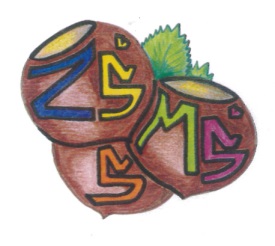 Sudkov 176, 788 21   IČ 709 90 930Telefon 583550116   e – mail : zssudkov@zssudkov.czwww.zssudkov.czDodatek č. 1  ke Školnímu řáduProvozovatel webového informačního systému školy „I-škola“ přešel během letních měsíců roku 2020 na nový název a prostředí. Od 1. 9. 2020 naše škola používá nový informační systém Škola OnLine.Pedagogická rada vzala na vědomí dne 25. 8. 2020.Účinnost od 1. 9. 2020.V Sudkově, 31. 8. 2020      				Mgr. Eva Kupková								    ředitelka školy